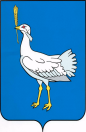 АДМИНИСТРАЦИЯСЕЛЬСКОГО ПОСЕЛЕНИЯБОЛЬШАЯ ГЛУШИЦАМУНИЦИПАЛЬНОГО РАЙОНА              БОЛЬШЕГЛУШИЦКИЙСАМАРСКАЯ ОБЛАСТЬРОССИЙСКАЯ ФЕДЕРАЦИЯ____________________________         ПОСТАНОВЛЕНИЕ№ 168 от 03 августа 2022 г. О проведении публичных слушаний по вопросу предоставления разрешения на условно разрешенный вид использования земельного участкаВ целях выявления и учета мнения и интересов жителей сельского поселения Большая Глушица муниципального района Большеглушицкий Самарской области по вопросу предоставления разрешения на условно разрешенный вид использования земельного участка, в соответствии с Градостроительным кодексом Российской Федерации, Федеральным законом от 06.10.2003 №131-ФЗ «Об общих принципах организации местного самоуправления в российской Федерации», Решением Собрания представителей сельского поселения Большая Глушица муниципального района Большеглушицкий Самарской области от 13.12.2013 № 156 «О Правилах землепользования и застройки сельского поселения Большая Глушица муниципального района Большеглушицкий Самарской области», Решением Собрания представителей сельского поселения Большая Глушица муниципального района Большеглушицкий Самарской области от 18.12.2019 № 247 «Об утверждении Порядка организации и проведения общественных обсуждений или публичных слушаний по вопросам градостроительной деятельности на территории сельского поселения Большая Глушица муниципального района Большеглушицкий Самарской области», руководствуясь Уставом сельского поселения Большая Глушица муниципального района Большеглушицкий Самарской области, ПОСТАНОВЛЯЮ:1. Провести на территории сельского поселения Большая Глушица муниципального района Большеглушицкий Самарской области публичные слушания по вопросу обсуждения проекта постановления главы сельского поселения Большая Глушица муниципального района Большеглушицкий Самарской области «О предоставлении разрешения на условно разрешенный вид использования земельного участка»  (далее – публичные слушания). 2. Вынести проект постановления главы сельского поселения Большая Глушица муниципального района Большеглушицкий Самарской области «О предоставлении разрешения на условно разрешенный вид использования земельного участка» (далее – проект постановления) на публичные слушания.3. Опубликовать проект постановления в газете  «Большеглушицкие вести», а также разместить на  официальном сайте Администрации сельского поселения Большая Глушица муниципального района Большеглушицкий Самарской области в информационно-телекоммуникационной сети «Интернет».4. Определить место проведения публичных слушаний – здание администрации сельского поселения Большая Глушица муниципального района Большеглушицкий Самарской области, находящееся по адресу: Самарская область, Большеглушицкий район, с. Большая Глушица, ул. Гагарина, д. 74.5. Определить срок и время проведения публичных слушаний и внесения предложений по проекту постановления – с 04.08.2022 года по 29.08.2022 года в рабочие дни с 10-00 до 17-00, в выходные дни с 10-00 до 14-00.6. Определить дату, время и место проведения собрания участников публичных слушаний – 05.08.2022 года в здании Администрации сельского поселения Большая Глушица муниципального района Большеглушицкий Самарской области по адресу: Самарская область, Большеглушицкий район, с. Большая Глушица, ул. Гагарина, д. 74, в 16 час. 00 мин. Лицо, уполномоченное председательствовать на собрании участников публичных слушаний – глава сельского поселения Большая Глушица муниципального района Большеглушицкий Самарской области А.Е. Якупов.7. Назначить ответственным лицом за ведение протокола публичных слушаний главного специалиста администрации сельского поселения Большая Глушица муниципального района Большеглушицкий Самарской области Н.В. Дыхно.8. Опубликовать настоящее Постановление в газете  «Большеглушицкие вести», а также разместить на  официальном сайте Администрации сельского поселения Большая Глушица муниципального района Большеглушицкий Самарской области в информационно-телекоммуникационной сети «Интернет».9. Настоящее постановление вступает в силу после его официального опубликования.10. Контроль за исполнением настоящего Постановления оставляю за собой.Глава сельского поселения Большая Глушица муниципального района Большеглушицкий Самарской области                                                                                         А.Е. ЯкуповИсп. Н.В. Дыхно (84673)21209О ______________________ разрешения на условно разрешенный вид использования земельного участка, расположенного по адресу: Самарская область, Большеглушицкий район, с. Большая Глушица, ул. Зелёная, д.7Рассмотрев заявление собственников многоквартирного жилого дома от 28.07.2022 года вх. № 348 о предоставлении разрешения на условно разрешенный вид использования земельного участка, в соответствии со статьей 39 Градостроительного кодекса Российской Федерации, Уставом сельского поселения Большая Глушица муниципального района Большеглушицкий Самарской области, учитывая результаты публичных слушаний (заключение от _________ опубликовано в газете «Большеглушицкие вести» от __________2022 № ____(_____))ПОСТАНОВЛЯЮ:1.	Предоставить разрешение на условно разрешенный вид использования «Малоэтажная многоквартирная жилая застройка» в отношении земельного участка с кадастровым номером 63:14:0902001:207, площадью 772 кв.м. расположенного по адресу: Самарская область, Большеглушицкий район, с. Большая Глушица, ул. Зелёная, д.7 находящегося в зоне О – общественно-деловая зона. 2.	Опубликовать настоящее Постановление в газете «Большеглушицкие вести» и разместить на официальном сайте администрации сельского поселения Большая Глушица муниципального района Большеглушицкий Самарской области в сети Интернет.3. Настоящее Постановление вступает в силу после его официального опубликования.4. Контроль за исполнением настоящего Постановления оставляю за собой.Глава сельского поселения Большая Глушица муниципального района Большеглушицкий Самарской области                                                                                           А.Е. ЯкуповАДМИНИСТРАЦИЯСЕЛЬСКОГО ПОСЕЛЕНИЯБОЛЬШАЯ ГЛУШИЦАМУНИЦИПАЛЬНОГО РАЙОНАБОЛЬШЕГЛУШИЦКИЙСАМАРСКОЙ ОБЛАСТИ_______________________ПОСТАНОВЛЕНИЕ№         от 01 августа 2022 г.